Insight Report: Long-term ConditionsUnderstanding the experiences, needs and preferences of people with long-term conditions, their carers / families / friends, and staff.August 2023 V3.7What is the purpose of this report?This paper summarises what we already know about the long-term conditions population in Leeds. This includes the experiences, needs and preferences of:People with long-term conditionsTheir carers, families, and friendsStaff working with people with long-term conditionsSpecifically, this report:Sets out sources of insight that relate to this populationSummarises the key experience themes for this populationHighlights gaps in understanding and areas for developmentOutlines next stepsThis report is written by the Leeds Health and Care Partnership with the support of the Leeds People’s Voices Partnership. We have worked together (co-produced) with the key partners outlined in Appendix A. The report is intended to support organisations in Leeds to put people’s voice at the heart of decision-making. It is a public document that will be of interest to third sector organisations, care services and people with experience of care and support for long-term conditions. The report is a review of existing insight and is not an academic research study.What do we mean by long-term conditions?Long-term conditions (LTCs) are illnesses that cannot be cured. They are health conditions that can impact a person’s life and may require ongoing care and support.Long-term conditions are a major cause of poor quality of life in England. People in poorer areas are more likely to have long-term health conditions, and these conditions tend to be more severe than those experienced by people in less deprived areas. Deprivation also increases the likelihood of having more than one long-term condition at the same time. On average people in the most deprived areas of the population develop multiple long-term conditions ten years earlier than those in the least deprived areas.People from diverse ethnic groups are more likely than White British people to report life limiting long-term illness and poor health, with those identifying as White Gypsy and Irish Traveller reporting the poorest health.The Long-Term Conditions Population Board brings together partners from across Leeds to tackle long-term illness. This will help us tailor better care and support for individuals and their families and carers, design more joined-up and sustainable services and make better use of public resources.The long-term conditions population includes people aged 18 and over, not at end-of-life or frail, and with at least one diagnosed long-term condition (for example, heart disease, diabetes, arthritis, and asthma).Outcomes for long-term conditions care in LeedsThe ambition of our long-term conditions work in Leeds is that we will improve support for people managing long-term conditions and for their families and carers. The following ambitions outline what we want to achieve as a board:I’m as healthy and as well as I can be with my long-term condition(s)People with a long-term condition return to and maintain their normal activities and lifestyle in ways that matter to themPeople with a long-term condition take an active role in managing their conditionThese are our identified outcomes. By setting these clear goals, that are focused on how services impact the people they serve, the board is better able to track whether we’re really doing the right thing for the people using these services.Each outcome has a number of measures - the ways we check that we are achieving our outcomes. The full framework can be seen in Appendix B.What are the key themes identified by the review? The insight review has highlighted a number of key themes so far:People tell us how important it is to have information about what services are available to them in relation to their health and care, for example, NHS Health Checks.Many people who had attended NHS Health Checks tell us it was generally a positive experience – satisfaction.People with long-term conditions tell us they value regular contact with the service providing their care. They tell us it is important to be kept up to date with their care and what to expect at their appointments – information / communication.People tell us how important it is to note or flag people’s individual communication needs to ensure they are getting the right support and information in the right way for them. For example, patients who are blind or hard-of-hearing may require additional support in busy waiting areas – health inequality / person-centred care.People tell us how important it is to know who to contact about their care, especially if they use a number of different services – communication / information.People tell us that information and guidance for families and carers to support people with long-term conditions coming home from hospital is important.People tell us that language can be important in how they feel about their care. For example, being ‘discharged’ when they are leaving hospital but continuing to receive care at home can make people feel they are being “abandoned” – communication / person-centred care.People tell us that expectations around self-management need to consider people with low health literacy, a lack of digital skills / access, and people who have different communication needs – health inequality.People tell us how important it is for staff to be culturally aware of the differing needs of diverse communities. For example, for some there is a ‘cultural pressure’ to care for loved ones at home rather than in a hospital or rehab setting – health inequality.We will add further themes here as we collect them.This insight should be considered alongside city-wide cross-cutting themes available on the Leeds Health and Care Partnership website. It is important to note that the quality of the insight in Leeds is variable. While we work as a city to address this variation, we will include relevant national data on people’s experiences of care for long-term conditions.Insight reviewWe are committed to starting with what we already know about people’s experiences, needs and preferences. This section of the report outlines insight work undertaken over the last four years and highlights key themes as identified in Appendix C. Additional ReadingInequalities ReviewWe are committed to tacking health inequalities in Leeds. Understanding the experiences, needs and preferences of people with protected characteristics is essential in our work. This section of the report outlines our understanding of how care and treatment for long-term conditions is experienced by people with protected characteristics (as outlined in the Equality Act 2010 – Appendix D).Please note that we are aware that the terminology used in relation to the recognition of a person’s identity may depend on the context of its use. Some people may define some terms differently to us. We have tried to use terminology that is generally accepted. Please do get in touch if you would like to discuss this further.Gaps and considerations This section explores gaps in our insight and suggests areas that may require further investigation. Gaps identified in the report:There is a lack of insight available relating to the experiences of staff delivering services and care for people with long-term conditions.Once we have received and reviewed more insight on this topic, we will be able to identify further gaps in our understanding.Additional gaps and considerations identified by stakeholdersAs above - To be addedNext steps – What happens next?This insight report will contribute to work to improve people’s experiences of treatment and care for long-term conditions in Leeds. We will:Add the report to the Leeds Health and Care Partnership website We will add the report to our website and use this platform to demonstrate how we are responding to the findings in the report. The link to the page for the Long-term Conditions Population Board is Long-Term Conditions - Leeds Health and Care Partnership (healthandcareleeds.org)Hold a workshop with key partners We will meet with people with long-term conditions, their families and carers, and key stakeholders to: Describe our work on long-term conditions in LeedsOutline and agree the findings of this reportSense-check the draft outcomesIdentify and agree additional gapsPlan involvement work to understand the gaps in our knowledgeCoproduce an approach to involving, and representing, the public in shaping long-term conditions care and services in LeedsExplore how we feedback our response to this reportWe will work with partners to feedback to the public on how this insight is helping to shape and improve local services and support for people with long-term conditions, their families and carers.Appendix A: Key partnersIt is essential that we work with key partners when we produce insight reports. This helps us capture a true reflection of people’s experience and assures us that our approach to insight is robust. To create this insight report on long-term conditions, we are working with the following key stakeholders:Board membersThird sector and public representativesNetworks and partnershipsAppendix B: Long-term conditions Draft Outcome Framework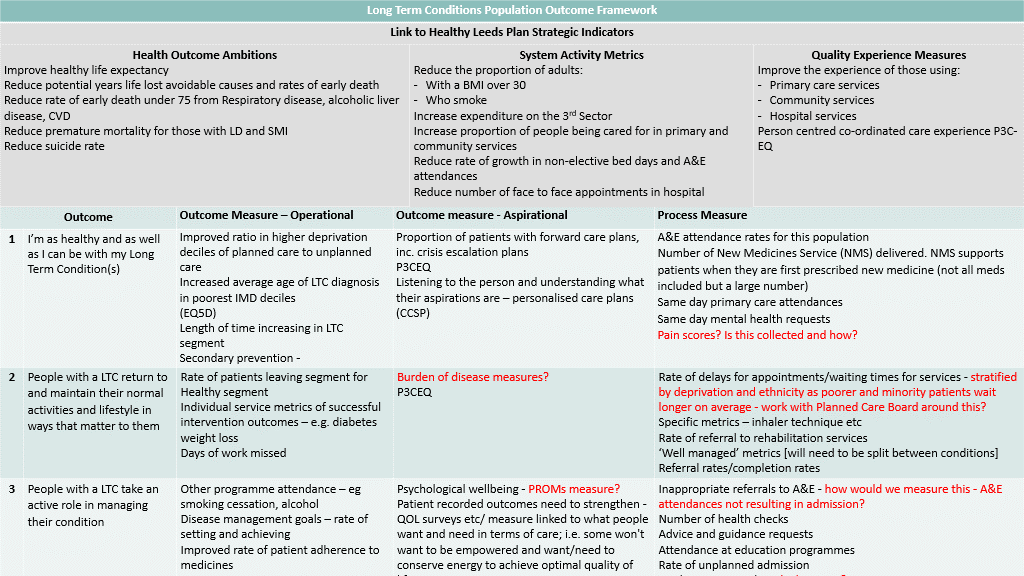 Long-term Conditions Population Outcomes FrameworkLink to Healthy Leeds Plan strategic indicators:Health outcome ambitionsImprove healthy life expectancyReduce potential years lost to avoidable causes and rates of early deathReduce rate of early death under 75 from respiratory disease, alcoholic liver disease, CVDReduce premature mortality for those with LD and SMIReduce suicide rate System activity metricsReduce the proportion of adults:With a BMI over 30Who smokeIncrease expenditure on the 3rd sectorIncrease proportion of people being cared for in primary and community servicesReduce rate of growth in non-elective bed days and A&E attendancesReduce number of face-to-face appointments in hospitalQuality experiences measuresImprove the experience of those using:Primary care servicesCommunity servicesHospital services Person-centred co-ordinated care experience P3C-EQAppendix C: Involvement themesThe table below outlines key themes used in our involvement and insight work. The list is not exhaustive and additional themes may be identified in specific populations. Appendix D: Protected characteristics (Equality and Human Rights Commission 2016)Age - Where this is referred to, it refers to a person belonging to a particular age (for example 32 year olds) or range of ages (for example 18 to 30 year olds).Disability - A person has a disability if she or he has a physical or mental impairment which has a substantial and long-term adverse effect on that person's ability to carry out normal day-to-day activities. Gender (Sex) - A man or a woman.Gender reassignment - The process of transitioning from one gender to another.Marriage and civil partnership - Marriage is no longer restricted to a union between a man and a woman but now includes a marriage between a same-sex couple. [1]Same-sex couples can also have their relationships legally recognised as 'civil partnerships'. Civil partners must not be treated less favourably than married couples (except where permitted by the Equality Act). Pregnancy and maternity - Pregnancy is the condition of being pregnant or expecting a baby. Maternity refers to the period after the birth, and is linked to maternity leave in the employment context. In the non-work context, protection against maternity discrimination is for 26 weeks after giving birth, and this includes treating a woman unfavourably because she is breastfeeding.Race - Refers to the protected characteristic of Race. It refers to a group of people defined by their race, colour, and nationality (including citizenship) ethnic or national origins.Religion or belief - Religion has the meaning usually given to it but belief includes religious and philosophical beliefs including lack of belief (such as Atheism). Generally, a belief should affect your life choices or the way you live for it to be included in the definition.Sexual orientation - Whether a person's sexual attraction is towards their own sex, the opposite sex or to both sexes.Other characteristicsOther protected characteristics identified by the ICB in Leeds include:Homelessness – anyone without their own homeDeprivation – anyone lacking material benefits considered to be basic necessities in a societyCarers - anyone who cares, unpaid, for a family member or friend who due to illness, disability, a mental health problem or an addictionAccess to digital – anyone lacking the digital access and skills which are essential to enabling people to fully participate in an increasingly digital societyServed in the forces – anyone who has served in the UK armed forcesSourcePublicationParticipants DateKey themes relating to long-term conditionsLeeds City Council Public Health + University of LeedsWeight Stigma in Leeds: The consequences of weight stigma and implications for policy and practice.2022_Weight-Stigma-in-Leeds.pdfSurvey responses from 169 tier 2 and tier 3 weight management service participants in Leeds2022Findings underline the importance of person-centred care and workforce:the survey has emphasised the prominence of weight related bias and discrimination. individuals experience weight related bias and discrimination in early stages of life the portrayal of weight stigma in the form of teasing, unfair treatment and verbal abuse can have a long-lasting impact causing preventable mental hardships such as anxiety and depression.family members, teachers and healthcare professionals are responsible for most weight related bias and discriminationindividuals do not trust help from others as they believe that these figures believe their battle with weight and size is solely their fault. healthcare professionals should acknowledge the emotional trauma caused by weight stigma throughout an individual’s lifetime and empathise and support solutions when prescribing beneficial weight management pathways.Leeds City CouncilNHS Health Check Review Insight Summary(Report available on request)Online survey was completed by 91 members of the public. 66% of respondents were female, 29% male. 19% of respondents were disabled. Minority ethnic groups are underrepresented (9% in survey vs. 18% of Leeds population).2022A survey was conducted through the Citizen’s Panel to assess people’s awareness and expectations of NHS Health Checks. Main findings:Communication - 70% of respondents had not seen the health check promoted anywhere.Satisfaction – respondents who had attended a health check reported that it was an efficient process, staff were friendly, underlying issues were discovered and dealt with, it was generally a positive experience, informative, could talk to a professional about their health and positive feedback on the location of the health check.Timely care / information – barriers to accessing the health check included inaccessible appointment times (especially for full-time workers), location, the expectation of a negative experience, the number of appointments, lack of awareness, feeling nervous about test results and not knowing what to expect, highlighting a need for clear communication about what health checks involve.Leeds Office of the WYICBAtrial Fibrillation Voices (Report available on request)Survey responses from 44 atrial fibrillation (AF) patients2022Main themes relating to people’s experience of care. Some respondents reported a good standard of care and positive experiences:81% stated they knew who to contact if they had a concern or a query re medication. Several people reported common issues or concerns, including:Information – a lack of information on their condition and / or treatmentCommunication – a lack of contact from GPs and / or clinicians – 74% said No, when asked if their GP spoke to them regularly about their AF or their medication. Some people mentioned a lack of follow-up care.Covid-19 – some people mentioned Covid-19 as having affected their treatment or waiting times.Satisfaction – When asked to score their experience of care 43% said ok, 18% said good and 20% said very good.Leeds Voices – Voluntary Action Leeds / NHS Leeds CCG(1 of 2)Stroke Rehabilitation Engagement ReportLeeds-Voices-Stroke-Rehabilitation-Report_Video-Removed.pdf (doinggoodleeds.org.uk)116 people from South Asian, Black Caribbean, Black African and Eastern European communities 2021Main findings:Health Inequality - The FAST campaign was unknown to many focus group participants. The imagery could be more powerful and language more accessible. Information - Information about the service should be widely available in different languages Information - The use of a video to give a visual representation of what the hospital (rehabilitation unit) was like alleviates the ‘unknown’. Many participants suggested this should be shown to all patients and families before admission. Satisfaction - People were happy with the hospital environment compared to LGI both inside and outside and valued the green surroundings. Leeds Voices – Voluntary Action Leeds / NHS Leeds CCG(2 of 2)Stroke Rehabilitation Engagement ReportPerson-centred care - The provision of items to make people feel at home if they didn’t have family support is really important. Workforce - The importance of staff who can help the patient emotionally was emphasised, and the reassurance that staff will behave in a way that respects cultural diversity. Involvement in care - Carers and family members wanted to receive more information and education around how to look after the patient once they had been discharged from the rehab unit. It was also important for them to be offered mental health support and regular updates on the state and progress of the patient; something that had not been accessible in the LGI.Key Points:Health inequality - There is a general lack of awareness amongst culturally diverse communities that stroke rehab services are availableChoice - Those from South Asian and Black communities usually choose to have rehab in their home as it is a familiar environment with family members of multiple generations who can look after themWider determinants - There is a ‘cultural pressure’ for families to be seen to care for their loved ones at home.Brainbox Research / NHS Leeds CCGReview of insight researchthat informs changesto outpatient servicesMicrosoft Word - v5 Final report on current insight into outpatient services.docx (leedsccg.nhs.uk)Review of 28 pieces of locally commissioned research considering:More care provided incommunity locations and less in mainhospitalsGreater use of technology (including aHealth app) Patient-driven andpatient-managed care, enabled by more empowered patients2020Choice - There is support for all the three proposed changes and, providing patients retain choice about how and where they access their care, there is no need for further patient consultation.Joint working - Satellite clinics that involve collaborative working between GPs and consultants can increase GP confidence to manage care for longer in primary care. Patients have greater confidence in the care delivered by their GP.Person-centred care - Patients have concerns that video consultations will mean they lose a personal connection with their clinician, and so a blended model is likely to work best, in which patients receive both face-to-face and video consultations.Workforce - Data sharing and providing sufficient IT and administrative support for satellite clinics and video consultations, present challenges.Health Inequality - There is mixed evidence of age being a barrier. With help to set up their technology, and with the option of a face-to-face appointment, older people can find a move to technology-based clinics acceptable.Workforce - The changes require staff who are motivated to break down traditional barriers and to develop new processes. It is helpful if these new processes have a clinical lead and clear support from leaders and commissioners.NHS Leeds CCG(1 of 2)Developing Cardiac and Pulmonary Rehabilitation Programmes in Leeds2020_06_Cardio_Pulmonary_Rehab_Programmes_FINAL_Report-1.pdf (rackcdn.com)106 respondents including:61 patients16 staff21 members of the public2020Satisfaction - Positive experiences – people who attended either the cardiac or the pulmonary rehabilitation programmes were positive about the service they had received and highlighted the benefit of the programmes. Attendees were very positive about the staff supporting the programmes.Satisfaction - Benefits of attending - people were keen to tell us about the positive benefits of attending, including boosting their confidence, socialising with peers and learning more about staying fit and healthy in spite of a cardiac or pulmonary event or disease.Person-centred care – people told us that accessing the rehabilitation programmes could be difficult due to location, venue, time of session and concerns regarding accessing and paying for public transportation.Person-centred care - Other commitments – people told us that caring, work and other commitments meant that they might not be able to get involved in a rehabilitation programme, even if they wanted to.NHS Leeds CCG(2 of 2)Developing Cardiac and Pulmonary Rehabilitation Programmes in LeedsInformation – people told us that having information about the rehabilitation programmes and what they can offer ahead of time would be useful and may encourage better uptake. Translation of these leaflets into required languages would be of benefit.Timely care - Waiting times – people told us that the waiting lists to join a rehabilitation programme were too long and some people decided not to attend as their life had to carry on.Health inequality - Technology – people told us that if they were to access digital support elsewhere, it would be primarily from websites in order to seek out information. Though uptake of technology was low.Workforce – staff members told us that there was a lack of dedicated staff to help support the rehabilitation programmes.Person-centred care - Ability levels – people told us that the programmes would benefit from sessions that are tailored to patient’s different ability levels.Qa Research / NHS Leeds CCG(1 of 2)Patient Choice Deliberative Event: ReportClient name (rackcdn.com)70 Leeds residents2020Cross cutting themes across three listed scenarios:Person-centred care - The longer the term of the episode of care, the greater the extent to which consistency and continuity of care were valued.Person-centred care - The greater the severity of the condition or the higher the level of clinical expertise required to manage the condition, the more patients were prepared to trade off the convenience of local provision, or appointments out of hours for having access to the best possible service.Choice - There was a very high level of trust in the quality of NHS services, and consequently a general lack of priority assigned to having a choice of provider. Choice - There is a significant cohort of patients who do not feel comfortable exercising choice, feeling that they are ill equipped to make such choices, and that they would prefer for the choice to be made for them by the referring GP or other qualified clinician.Environment - Other issues raised concern about facilities, (particularly in relation to barriers to access), and potential lack of privacy, and security of data where it needs to be shared across providers.Qa Research / NHS Leeds CCG(2 of 2)Patient Choice Deliberative Event: ReportA clear finding is that if there is to be greater uptake / enthusiasm for patients to use community services, patients need to be reassured that such services are able to demonstrate that the standard of quality is entirely appropriate to deliver the high standard of service that they have been commissioned to provide. The key point for emphasis is that services are commissioned to be delivered by community healthcare services, because that is the best and most appropriate place for them to be delivered.Leeds City CouncilThe State of Women’s Health in Leeds (Chpt 9)9_Long_term_conditions_frailty_and_end_of_life.pdf (leeds.gov.uk)N/A2019Commissioned by Women’s Lives Leeds and Leeds City Council, the report provides a comprehensive picture of life, health and wellbeing for women and girls in Leeds.There are 151,435 females living in Leeds who have one or more long-term condition, which is 36.2% of the female population. Health inequality - There is a strong relationship between long term conditions and deprivation, with the Yorkshire Health Study showing that 46% of those living in deprived areas experienced multiple morbidity as compared to 27% of those in non-deprived areas (Li et al. 2016).Asthma UKOn the edge: How inequality affects people with asthmaauk-health-inequalities-final.pdf (asthma.org.uk)N/A The paper collates the evidence on health inequalities and asthma2018Key findings – all of which relate to health inequality:Asthma is more prevalent within more deprived communities, and those living in more deprived areas of England are more likely to go to hospital for their asthma.Those from disadvantaged socio-economic groups are more likely to be exposed to the causes and triggers of asthma, such as smoking and air pollution.There is significant variation in access to basic care for asthma across geography, age group and ethnicity.Asthma requires self-management, which is harder to embed in groups with lower health literacy.To reduce health inequality in asthma and enable people to better adhere to self-managed treatment, there must be preventative action on causes and triggers, improved access to basic care, and digital innovation to improve engagement in healthcare and health literacy.Protected CharacteristicInsightAgeThere is some evidence that age may be a barrier in relation to some older patients finding the introduction of more technology-based interventions more challenging - With help to set up their technology, and with the option of a face-to-face appointment, older people may find a move to technology-based clinics acceptable.Microsoft Word - v5 Final report on current insight into outpatient services.docx (leedsccg.nhs.uk)DisabilityAbility levels – people told us that the programmes would benefit from sessions that are tailored to patient’s different ability levels.2020_06_Cardio_Pulmonary_Rehab_Programmes_FINAL_Report-1.pdf (rackcdn.com)Gender (sex)We have been unable to source any local evidence relating to people of different genders and their experiences of care for long-term conditions.Gender reassignmentWe have been unable to source any local evidence relating to people experiencing gender reassignment, and their experiences of care for long-term conditions.Marriage and civil partnership At present, we have been unable to source any local evidence relating to marriage and civil partnership.Pregnancy and maternityWe have been unable to source any local evidence relating to pregnancy and maternity in regard to people’s experiences of long-term conditions.Race There was a general lack of awareness amongst culturally diverse communities that Stroke Rehab services are available, and the FAST campaign was unknown to many focus group participants. The imagery could be more powerful and language more accessible. Information about the service should be widely available in different languages.Leeds-Voices-Stroke-Rehabilitation-Report_Video-Removed.pdf (doinggoodleeds.org.uk)Translation of these leaflets into required languages would be of benefit. 2020_06_Cardio_Pulmonary_Rehab_Programmes_FINAL_Report-1.pdf (rackcdn.com)Religion or beliefWe have been unable to source any local evidence relating to religion or belief in regard to people’s experiences of care for long-term conditions.Sexual orientationWe have been unable to source any local evidence relating to sexual orientation in regard to people’s experiences of care for long-term conditions.HomelessnessWe have been unable to source any local evidence relating to homelessness in regard to people’s experiences of care for long-term conditions.Deprivation There is a strong relationship between long term conditions and deprivation, with the Yorkshire Health Study showing that 46% of those living in deprived areas experienced multiple morbidity as compared to 27% of those in non-deprived areas.9_Long_term_conditions_frailty_and_end_of_life.pdf (leeds.gov.uk)CarersOther commitments, including caring for others, can prevent people from enrolling on rehabilitation programmes.2020_06_Cardio_Pulmonary_Rehab_Programmes_FINAL_Report-1.pdf (rackcdn.com)Carers and family members wanted to receive more information and education around how to look after the patient once they had been discharged from the rehab unit. It was also important for them to be offered mental health support and regular updates on the state and progress of the patient; something that had not been accessible in the LGI.Leeds-Voices-Stroke-Rehabilitation-Report_Video-Removed.pdf (doinggoodleeds.org.uk)Access to digitalTechnology – people told us that if they were to access digital support elsewhere, it would be primarily from websites in order to seek out information. Though uptake of technology was low. 2020_06_Cardio_Pulmonary_Rehab_Programmes_FINAL_Report-1.pdf (rackcdn.com)Served in the forcesWe have been unable to source any local evidence relating to those who served in the forces and their experiences of care for long-term conditions.Covid-19Some people mentioned Covid-19 as having affected their treatment or waiting times.Atrial Fibrillation Voices Survey – Leeds ICBNameOrganisation David Wardman (Chair)NHS West Yorkshire Integrated Care Board (Leeds)Mandy YoungLeeds Community Healthcare NHS TrustAnkush VidyarthiLeeds and York Partnership NHS Foundation TrustJohn AdamsLeeds Teaching Hospitals NHS TrustShona McFarlanePublic Health, Leeds City CouncilCarl MackiePublic Health, Leeds City CouncilLindsay McFarlaneWest Yorkshire Integrated Care Board (Leeds)Marcus JulierLeeds GP ConfederationIain AndersonAge UKRuth BuchanCommunity PharmacyHannah DaviesHealthwatch LeedsStephen BushLeeds Community Healthcare NHS TrustSam PrinceLeeds Community Healthcare NHS TrustStephanie LawrenceLeeds Teaching Hospitals NHS TrustIan McDermottLeeds Teaching Hospitals NHS TrustNameOrganisationsLydia RobsonAdults and Health Directorate, Leeds City Council LCH Community Cardiac Servicelchcardiac.service@nhs.netLCH Community Respiratory Teamlchdiabetes.service@nhs.netLCH Diabetes Servicelchdiabetes.service@nhs.net Active Leeds Health Conditions Support Serviceshealth.programmes@leeds.gov.ukLinking Leeds Social Prescribing Servicelinking.leeds@nhs.netLeeds Stroke Recovery ServiceNiamh.Andrews@stroke.org.uk Wharfedale Hospital in Otley, the Cardiac ClubDave - wghcardiacclub@gmail.comWest Leeds Breathe Easy Groupderek.hawkhead@ntlworld.com / pudseygeoff@gmail.comEast Leeds Breathe Easy Grouppat.goodacre@talktalk.netLeeds United Foundation – Fit Fans (Weight Management)Rachel.Newman@leedsunited.comLeeds Older People’s ForumJo Volpe (CEO) - jo@opforum.org.ukCardiomyopathy – Leeds + York support groupCommunity Peer Support Managerchristie.jones@cardiomyopathy.org Pulsations Leeds (Heart Support Group)Pulsations Leeds - Call RichardLeeds Congenital Heart Unit Facebook pageLeeds Congenital Heart Unit | FacebookLeeds pulmonary fibrosis support groupjane.slough@nhs.netLeeds Diabetes UK Supportdiabetesleeds@hotmail.co.uk ABA Enhance (Leeds)aishwaryav@abaleeds.org.ukContactGroupOutcomeOutcome measure - OperationalOutcome measure - AspirationalProcess measureI’m as healthy and well as I can be with my long-term condition.Improved ratio in higher deprivation deciles of planned care to unplanned careIncreased average age of LTC diagnosis in poorest IMD deciles (EQ5D)Length of time increasing in LTC segmentSecondary preventionProportion of patients with forward care plans inc. crisis escalation plans (P3CEQ)Listening to the person and understanding what their aspirations are – personalised care plans (CCSP)A&E attendance rates for this populationNumber of New Medicines Service (NMS) delivered. NMS supports patients when they are first prescribed new medicine (not all meds included but a large number).Same day primary care attendancesSame day mental health requestsPain scores?People with a LTC return to and maintain their normal activities and lifestyle in ways that matter to themRate of patients leaving segment for Healthy segmentIndividual service metrics of successful intervention outcomes e.g. diabetes weight lossDays of work missedBurden of disease measures? (P3CEQ)Rate of delays for appointments / waiting times for services – stratified by deprivation and ethnicity as poorer and minority patients wait longer on average – work with Planned Care on this?Specific metrics – inhaler technique, etc.Rate of referral to rehabilitation services‘Well-managed’ metrics (will need to be split between conditions) Referral rates / completion ratesPeople with a LTC take an active role in managing their conditionOther programme attendance e.g. smoking cessation, alcoholDisease management goals – rate of setting and achievingImproved rate of patient adherence to medicinesPsychological wellbeing – PROMs measure?Patient recorded outcomes need to strengthen – QOL surveys, etc. / measure linked to what people want and need in terms of care i.e. some won’t want to be empowered and want / need to conserve energy to achieve optimal quality of lifeInappropriate referrals to A&E – measure?Number of health checksAdvice and guidance requestsAttendance at education programmesRate of unplanned admissionThemeDescriptionExamplesChoiceBeing able to choose how, where and when people access care. Being able to choose whether to access services in person or digitallyPeople report wanting to access the service as a walk-in patient.People report not being able to see the GP of their choiceClinical treatmentServices provide high quality clinical carePeople told us their pain was managed wellCommunicationClear communication and explanation from professionals about services, conditions and treatment.People report that their treatment was explained in a way that they understoodCovid-19Services that are mindful of the impact of Covid-19People report the service not being accessible during the pandemicEnvironmentServices are provided in a place that is easy to access, private, clean and safe and is a way that is environmentally friendly and reduces pollutionPeople report that the waiting area was dirtyHealth inequalityServices are provided in a way that meet the needs of communities who experience the greatest health inequalities.Older people report not being able to access the service digitallyInformationProvision of accessible information about conditions and services (leaflets, posters, digital)People report that the leaflet about their service was complicated and used terms they did not understandInvolvement in careInvolvement of people in individual care planning and decision-making.People told us they were not asked about their needs and preferencesInvolvement in service developmentInvolvement of people in service development. Having the opportunity to share views about services and staff.People told us that they were given an opportunity to feedback about the service using the friends and family testJoint workingCare is coordinated and delivered within and between services in a seamless and integrated wayPeople report that their GP was not aware that they had been admitted to hospitalPerson centredReceiving individual care that doesn’t make assumptions about people’s needs. Being treated with dignity, respect, care, empathy and compassion. Respecting people’s choices, views and decisionsPeople report that their relative died in the place they wantedResourcesStaff, patients and their carers/family/friends have the resources and support they needFamily reported that adaptions to the house took a long time to be madeSatisfactionServices are generally satisfactoryMost people told us that they were very happy with the service.Timely careProvision of care and appointments in a timely mannerPeople report waiting a long time to get an appointmentWorkforceConfidence that there are enough of the right staff to deliver high quality, timely carePeople raised concerns that the ward was busy because there were not enough staffTransport and travelServices are provided in a place that is easy to access by car and public transport. Services are located in a place where it is easy to park.People report poor local transport linksPeople report good access to parkingWider determinantsServices and professionals are sensitive to the wider determinants of health such as housingPeople told us that their housing had a negative impact on their breathing